April 2018,OLF OH3 Trustee Lion Jacky Grimm gives Victor Trek to Jasper Jackson.Picture below shows Jasper Jackson receiving the Victor Trek GPS/Reader at the Cleveland Sight Center. Jasper could hardly wait to start learning how it will help his life and enhance his ability to travel independently.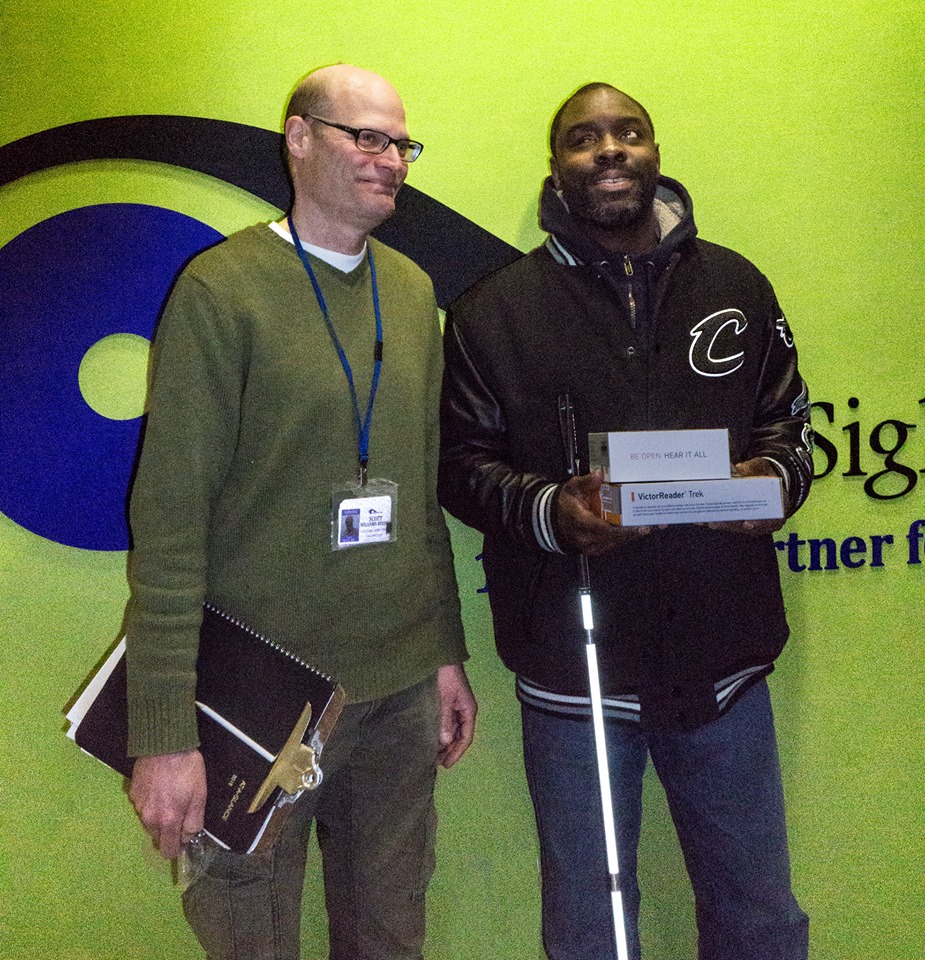 